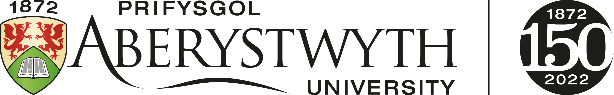 Cais i brynu gwyliau blynyddol ychwanegol i'w gymryd rhwng 1 Ionawr a 31 Rhagfyr o bob blwyddyn wyliau.Adran 1: i'w llenwi gan y gweithiwr:Adran 1: i'w llenwi gan y gweithiwr:Adran 1: i'w llenwi gan y gweithiwr:Adran 1: i'w llenwi gan y gweithiwr:Enw:Rhif Cyflogres:Teitl y swydd:Adran/ Cyfadran:Oriau gwaith bob wythnos:Rheolwr Llinell:Ydych chi'n ddeiliad fisa Haen 2 neu Haen 5? (YDW/NAC YDW)Faint o wyliau blynyddol hoffech chi ei brynu? 

D.S Gall y gweithiwr wneud cais am hyd at uchafswm o 5 diwrnod y flwyddyn (pro-rata i weithwyr rhan-amser).Diwrnodau:Diwrnodau:⁠Oriau:Nodwch sut yr hoffech dalu am y gwyliau blynyddol ychwanegol:Cyfandaliad Cyfandaliad Didyniad o'ch cyflog dros uchafswm o 6 mis yn olynol.DatganiadRwy'n cytuno i'r didyniadau gael eu gwneud o fy nghyflog mewn 6 rhandaliad misol am gyfanswm cost fy ngwyliau blynyddol ychwanegol. Rwy'n deall hefyd, os ydw i'n gadael y brifysgol, y bydd unrhyw swm sy’n ddyledus yn cael ei adennill/ ei ad-dalu fel y bo’n briodol yn erbyn fy nghyflog terfynol.Anfonwch y ffurflen hon ymlaen at y Pennaeth Adran neu’r Rheolwr Cyfadran priodol er mwyn ystyried eich cais.DatganiadRwy'n cytuno i'r didyniadau gael eu gwneud o fy nghyflog mewn 6 rhandaliad misol am gyfanswm cost fy ngwyliau blynyddol ychwanegol. Rwy'n deall hefyd, os ydw i'n gadael y brifysgol, y bydd unrhyw swm sy’n ddyledus yn cael ei adennill/ ei ad-dalu fel y bo’n briodol yn erbyn fy nghyflog terfynol.Anfonwch y ffurflen hon ymlaen at y Pennaeth Adran neu’r Rheolwr Cyfadran priodol er mwyn ystyried eich cais.DatganiadRwy'n cytuno i'r didyniadau gael eu gwneud o fy nghyflog mewn 6 rhandaliad misol am gyfanswm cost fy ngwyliau blynyddol ychwanegol. Rwy'n deall hefyd, os ydw i'n gadael y brifysgol, y bydd unrhyw swm sy’n ddyledus yn cael ei adennill/ ei ad-dalu fel y bo’n briodol yn erbyn fy nghyflog terfynol.Anfonwch y ffurflen hon ymlaen at y Pennaeth Adran neu’r Rheolwr Cyfadran priodol er mwyn ystyried eich cais.DatganiadRwy'n cytuno i'r didyniadau gael eu gwneud o fy nghyflog mewn 6 rhandaliad misol am gyfanswm cost fy ngwyliau blynyddol ychwanegol. Rwy'n deall hefyd, os ydw i'n gadael y brifysgol, y bydd unrhyw swm sy’n ddyledus yn cael ei adennill/ ei ad-dalu fel y bo’n briodol yn erbyn fy nghyflog terfynol.Anfonwch y ffurflen hon ymlaen at y Pennaeth Adran neu’r Rheolwr Cyfadran priodol er mwyn ystyried eich cais.DatganiadRwy'n cytuno i'r didyniadau gael eu gwneud o fy nghyflog mewn 6 rhandaliad misol am gyfanswm cost fy ngwyliau blynyddol ychwanegol. Rwy'n deall hefyd, os ydw i'n gadael y brifysgol, y bydd unrhyw swm sy’n ddyledus yn cael ei adennill/ ei ad-dalu fel y bo’n briodol yn erbyn fy nghyflog terfynol.Anfonwch y ffurflen hon ymlaen at y Pennaeth Adran neu’r Rheolwr Cyfadran priodol er mwyn ystyried eich cais.DatganiadRwy'n cytuno i'r didyniadau gael eu gwneud o fy nghyflog mewn 6 rhandaliad misol am gyfanswm cost fy ngwyliau blynyddol ychwanegol. Rwy'n deall hefyd, os ydw i'n gadael y brifysgol, y bydd unrhyw swm sy’n ddyledus yn cael ei adennill/ ei ad-dalu fel y bo’n briodol yn erbyn fy nghyflog terfynol.Anfonwch y ffurflen hon ymlaen at y Pennaeth Adran neu’r Rheolwr Cyfadran priodol er mwyn ystyried eich cais.Llofnod yr Aelod o Staff:Llofnod yr Aelod o Staff:Dyddiad:Dyddiad:Adran 2: I'w llenwi gan y Pennaeth yr Adran neu’r Rheolwr Llinell priodol.  Adran 2: I'w llenwi gan y Pennaeth yr Adran neu’r Rheolwr Llinell priodol.  Adran 2: I'w llenwi gan y Pennaeth yr Adran neu’r Rheolwr Llinell priodol.  Cais wedi'i ganiatáu’n llawn.Cais wedi'i ganiatáu’n llawn.Cais wedi’i ganiatáu’n rhannol (rhowch fanylion yn y blwch isod).Cais wedi’i ganiatáu’n rhannol (rhowch fanylion yn y blwch isod).Cais wedi’i wrthod (rhowch fanylion yn y blwch isod).Cais wedi’i wrthod (rhowch fanylion yn y blwch isod).Llofnod:Enw:Dyddiad: